ПОСТАНОВЛЕНИЕглавы администрации МО «Джерокайское сельское поселение»от 29.08.2016г. № 36а.ДжерокайОб утверждении схемы расположения земельного участка  на кадастровом плане  территории       Земельный участок формируется в соответствии со схемой расположения земельного участка на кадастровом плане территории, подготовленным УФПС Республики Адыгея- филиал ФГУП «Почта России», собственником  земельного участка, находящегося  под зданием отделения почтовой связи.       В соответствии со ст.11.3, 11.10, 39.14 и 39.20 Земельного кодекса Российской Федерации от 25.10.2001г. № 136-ФЗ,ФЗ от 24.07.2007г. № 221-ФЗ «О государственном кадастре недвижимости», Федеральными Законами № 131-ФЗ от 06.10.2003г. «Об общих принципах организации органов местного самоуправления №,  171-ФЗ от 23.06.2014г. «О внесении изменений в Земельный кодекс Российской Федерации и отдельные  законодательные акты Российской Федерации» и на основании обращения УФПС Республики Адыгея- филиал ФГУП «Почта России»  от 16.08.2016г,  глава администрации  МО «Джерокайское сельское поселение»постановил:     1.Утвердить схему расположения земельного участка на кадастровом плане территории: ЗУ1 – площадью 375 кв.м., относящийся, согласно правилам землепользования и застройки, к ЖЗ.101 «Зона застройки индивидуальными жилыми домами и личного подсобного хозяйства».     2. Установить категорию земель: «Земли населенных пунктов».      3.Установить  вид разрешенного использования: «Земли под административным зданием».       4.Присвоить адрес образуемому земельному участку:  Республика Адыгея, Шовгеновский район, а.Джерокай,  ул. Пугачева 8А.      5.Настоящее постановление является основанием, для постановки земельных участков на кадастровый учет.     6.Контроль за исполнением настоящего постановления возложить на специалиста 2- категории по земельно-имущественным отношениям, благоустройству и ЖКХ МО «Джерокайское сельское поселение»     7.Настоящее Постановление вступает в силу со дня его подписания.Глава МО «Джерокайское сельское поселение»                         К.А. НагароковРЕСПУБЛИКА АДЫГЕЯАдминистрациямуниципального образования«Джерокайское сельское поселение»385461, а. Джерокай,ул.Краснооктябрьская, 34,ател/факс 88(7773)9-35-88sp-dzher@rambler.ruАДЫГЭ РЕСПУБЛИКЭМК1ЭМуниципальнэ образованиеу“ Джыракъые къоджэ псэуп1эч1ып1”385461, къ. Джыракъый,ур.Краснооктябрьск, 34, ател/факс88(7773)9-35-88sp-dzher@rambler.ru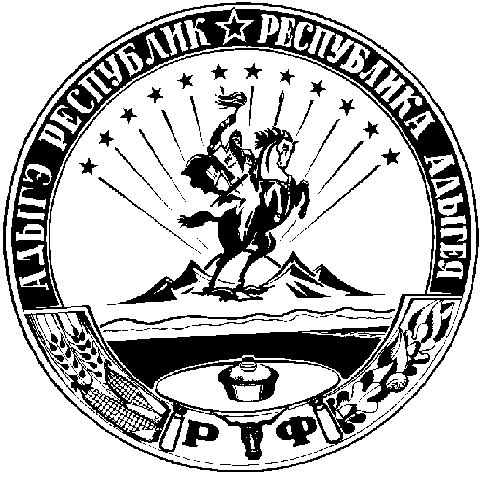 